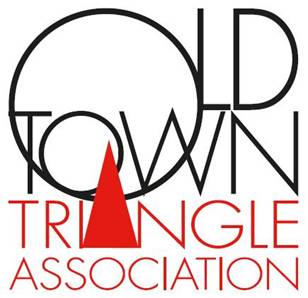 Minutes of the Board of Directors Meeting
November 14, 2017                                                                                                                                                                                                                                                           Steve Weiss called the meeting to order at 7:04 pm. A quorum was present. Members Present:  Steve Weiss, Jordan Matyas, Karen Pfendler, Lynn Smith, Karl Hjerpe, Robert Jones, Dee DeCarlo, Shannon WaterfieldMembers Absent:  Christy Cardenas, Hans Pusch, Chris NelsonOthers Present:  Barb Guttmann, Approval of Minutes: Karen Pfendler: Jordan Maytas moved to approve October 10, 2017 minutes, 2nded Dee DeCarlo, approvedTreasurer’s Report: Christy Cardenas:  Budget performance numbers were emailed to board members for October 31, 2017President’s Report:  Steve Weiss—No report givenNorth Park Menomonee Condo Association report: Karen & Shannon reported that a letter from OTTA’s attorney was in the process of being sent to Francois Velde & their attorney, James Erwin.  A motion was made by Jordan Maytas seconded by Karen Pfendler that we will not be giving the other $12,000 to the NPMCA until we have the proposed CE & LCE amendment signed, executed and filed in hand.COMMITTEE REPORTS:Art Fair:  Lynn Smith: Lynn reported that things are moving right along with the Art Fair.  All committee chairs are in place…working already on trying to increase the anticipated level of sponsorship.Capital Improvements: Hans Pusch:	 No report givenEducation & Outreach: Karl Hjerpe:  Two of the available tours are lighthearted in nature---Garden Walk & the Halloween tours. EO is using those two as a learning experience, but the committee is working on 4 beefier tours over the winter: buildings of architectural significance; churches (this one is almost finished); artists; and store front residences.  Each will have about a dozen locations. Steve wants to have a type of block party to get folks to bring photos of their properties of which we can make copies.Events Committee: Steve Weiss:  Our holiday event is forth coming (Sunday, December 10, 2017), & the annual members meeting/diner will be on the 4th Thursday of January. Grants Committee: Robert Jones/Dee DeCarlo: Nothing to report to date.HD/PZ Committee: Jordan Matyas: There will be a meeting regarding the Baptist Church on Clark St.---HDPZ isn’t planning on getting involved.  It will become the Giordano Dance studio.  Their goal will be to retain the historical significance of the property.  The benefactor’s condition is that it retains its historical façade.  HDPZ is still fighting the siding issue.  Currently Landmarks didn’t want to do the Wells Street project because there was only 1 building citied in the report. They wanted there to be a contiguous line of buildings to consider.  The committee is still working on the Mid-Century research.Membership/Communications Committee: Chris Nelson: No report givenNeighborhood Improvement Committee: Shannon Waterfield:  Karl, Lynn and Shannon met with Michele Smith…NIC is winding down its seasonal activities….we have a lot of bricks…will be meeting with Ald. Smith about an anticipated brick sidewalk project.  We’ll use Steve’s sidewalk as a test area for use of our Purington pavers to see how they work.Youth Committee: Weiss/Waterfield:  No report givenArts & Operations Director’s Report: Barb Guttmann:  Current show is Suzanne Flavin who recently passed.  There will be a memorial (Celebration of Life) service here at Thanksgiving that her family is hosting.  Both rooms will be used.  Working with friends and family, the Suzanne Flavin Scholarship Fund has been established at the Triangle.  This will allow the OTAC to offer a full 50% discount to 2 (two) students each session: one watercolor, and the other in any 10 Weeks session.   Barb will try to do some advertising in the Sandburg newsletter regarding our art class offerings.Unfinished Business: NoneNew Business:  Board voted to invite the NPMCA members to attend quarterly meetings with our board.  Shannon so moved, Steve 2nded…approved.Adjournment: Robert Jones moved to adjourn…Karl Hjerpes 2nded…..meeting adjourned @ 7:50 P.M.Respectively Submitted,Karen PfendlerOTTA SecretaryOld Town Triangle AssociationProfit & Loss Budget PerformanceOctober 2017OLD TOWN TRIANGLE ASSOCIATIONOCTOBER 31, 2017 FINANCIALSOct 17Aug - Oct 17Annual Budget            Ordinary Income/ExpenseIncomeRestricted Donations (Suzanne Flavin Scholarship Fund2,496.503,986.503,000.00001 · Association Revenue659.162,026.9513,150.00Interest & rent019 · Program Revenue5,385.0024,290.0057,250.00Member dues & Tuition   200 · Neighborhood Improvement (Parks/parkways/trees/trash)0.001,810.00330 · Art Fair Revenues (Art Fair Master Account)5,150.005,650.00435,400.00Exibitor applicationsTotal Income13,690.6637,763.45508,800.00      Gross Profit13,690.6637,763.45508,800.00Expense66900 · Reconciliation Discrepancies0.020.02060 · Association Expenses6,863.9830,645.40107,050.00Payroll050 · Occupancy Expenses1,227.9216,913.2337,990.00Assessment040 · Program Expenses9,807.4242,315.85170,132.00Events, newsl., cont. ed.230 · Neighborhood Improvements7,450.1322,257.5860,750.00Tree prun.removal & trash270 · Fund Raising Event Expenses0.000.0014,000.00300 · Art Fair Expenses1,937.343,002.74112,474.00Exhibitor costs090 · Contributions Expenses0.00-780.00119,270.00Total Expense27,286.81114,354.82621,666.00           Net Ordinary Income-13,596.15-76,591.37-12,866.00           Other Income/Expense     Other Expense129A · Architectural Consultant0.000.002,000.00   129 · Landmark Status (Additional budget item approved Feb 2017)0.000.0010,000.00128 · Ogden Plaza Renovation20,000.00-19,025.0010,000.00Reno payment126 · Legal Fees - Defend HDP/Z0.00-22,365.5040,000.00Legal fees127 · Capital Improvements to OTTA0.000.0039,000.00    Total Other Expense20,000.00-41,390.50101,000.00          Net Other Income-20,000.0041,390.50-01,000.00                Net Income-33,596.15-35,200.87-13,866.00